Aufgabe:inhaltsbezogene mathematische Kompetenzeninhaltsbezogene mathematische Kompetenzenallgemeine mathematischeKompetenzenallgemeine mathematischeKompetenzen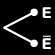 Informationen aus Diagramm entnehmen und interpretierenarithmetisches Mittel sachgerecht anwenden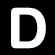 Informationen aus grafischen Darstellungen entnehmen und interpretierenDas Diagramm zeigt für ein Jahr Klimadaten der Stadt Magdeburg. Dabei geben die Säulen die monatliche Niederschlagsmenge und die Punkte die Durchschnittstemperatur für jeden Monat an.Das Diagramm zeigt für ein Jahr Klimadaten der Stadt Magdeburg. Dabei geben die Säulen die monatliche Niederschlagsmenge und die Punkte die Durchschnittstemperatur für jeden Monat an.a)Ergänze.Die höchste Durchschnittstemperatur wurde im Monat .................................................. gemessen.Im Monat November betrug die Niederschlagsmenge .............................. mm.b)Gib die Monate an, die für die Berechnung der Spannweite der monatlichen Niederschlagsmengen nötig sind.c)Es gab Monate, deren Durchschnittstemperatur um weniger als 3 Grad von 11 °C abwich. Nenne einen solchen Monat.Monat:	..........................................d)Begründe, dass die folgende Aussage richtig sein kann.Im betrachteten Jahr betrug die niedrigste gemessene Temperatur im Januar .